Урок української літератури. Тема: «Сом»: оптимізм, любов до природи, людини, м’який гумор як риси індивідуального почерку Остапа Вишні.Інструкція до вивчення теми урокуОзнайомтеся з теоретичним матеріалом уроку.Запишіть основні положення до зошита.Прочитайте скорочено усмішку «Сом». https://www.ukrlib.com.ua/books/printit.php?tid=2968Виконайте тести для самоперевірки.Теоретичний матеріал до урокуОстап Вишня «Сом» - аналіз твору, критикаОстап Вишня                                                        (1889-1956)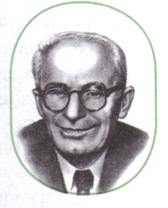 Справжнє ім’я: Павло Михайлович ГубенкоІсторія написання: Остап Вишня дуже любив мисливство, але не через можливість мати здобич, а через можливість приємного спілкування з друзями, яке й стало мотивом для створення «Мисливських усмішок».Напрям: реалізм (або модернізм). Течія: соціалістичний реалізм.Рік створення: 1956.Збірка: «Мисливські усмішки». Присвята: «Максиму Рильському».Рід: епос. Жанр: усмішка.Тематичний різновид жанру: соціально-побутова, гумористична усмішка.Тема: розповідь про сомів за царських часів і за радянських.Ідея: утвердження любові до рідної природи, змалювання її казкової краси; висміювання марновірства й обмеженості; прихована насмішка над владою.Образи: людей: оповідач; дід Панько; пан; Христя; рибалка; письменник Сабанеев; природи: річка, сом, гуси, собака Джой; предметів і явищ: човен, катер, риболовля, розповідь.Час: царські часи — радянські часи (20-ті роки XX ст.). Місце подій: заплава річки Оскіл за славним містом Енськом на Харківщині.Композиція: опис краси природи на річці Оскіл — розповіді діда Панька про великих сомів, яких той ловив із паном, про зникнення й віднайдення панського собаки Джоя, про відомого письменника Сабанеева, який описав сома з Уфимської губернії, що проковтнув ведмедя — розповідь про сома й катер — порівняння сомів колишніх і радянських — «Інтересна риба сом!».Художні засоби виразності: увесь арсенал, особливо епітети, порівняння, гіперболи, а також засоби творення комічного (гумор та іронія).Для зацікавлених: скориставшись QR-кодом, прослухайте  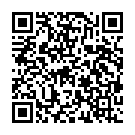 аудіо-версію усмішки «Сом»Тести для самоперевірки(на вибір одного із варіантів)1 варіант. Виконайте  он-лайн тести, перейшовши за посиланнямhttps://naurok.com.ua/test/start/13132 варіант. Виконайте тести.Тестові завдання за темою «Микола Куліш»(кожна правильна відповідь – 1 бал)1. Визначте прізвище Остапа Вишні при народженні:А) Фітільов;
Б) Губенко;
В) Лозов’ягін;Г)Очерет.
2. Остап Вишня ввів у літературу жанр:А) усмішки;
Б) фейлетону;
В) сатиричного оповідання;
Г) анекдоту.3. Укажіть назву першого сатиричного твору Остапа Вишні:А) «Демократичні реформи Денікіна»;
Б) «Мисливські усмішки»;
В) «Зенітка»;
Г) «Моя автобіографія».4. Під яким псевдонімом було опубліковано перший твір письменника?А) Павло Губенко;
Б) Павло Гуморист;
В) Павло Грунський;
Г) Остап Вишня.5.Визначте жанр твору «Моя автобіографія»:А) фейлетон;
Б) усмішка;
В) легенда;
Г) автобіографічне оповідання.6. Визначте, котра з назв збірок за авторством Остапа Вишні є помилковою?А) «Вишневі усмішки сільські»;
Б) «Вишневі усмішки закордонні»;
В) «Вишневі усмішки українські»;
Г) «Вишневі усмішки театральні»;
7.Головною темою «Моєї автобіографії» є розповідь про
А політичну ситуацію в радянській Україні
Б громадянську активність автора
В формування світогляду письменника
Г «темні» сторінки дитинства митця
8.  Головна тема «Мисливських усмішок» Остапа Вишні — зображення
А безтурботного життя мисливців
Б краси рідної природи й любові до неї
В наслідків від перебування людини на природі
Г сміливих і захоплених своєю справою мисливців
9.Велику ковбаню в річці герой-оповідач («Сом») вимірює
А панським собакою
Б великим сомом
В паровим катером
Г дзвіницею з хрестом
10.Події в усмішці «Сом» відбуваються на річці
А Дністер
Б Дунай
В Черемош
Г Буг
Д Оскіл11.У «Моїй автобіографії» Остап Вишня порушив усі названі проблеми, ОКРІМ
А формування митця
Б пошани до старших
В поваги до вчителів
Г екології довколишнього світу
12. До жанрових ознак усмішки належать
А поєднання побутових замальовок, жанрових сценок з авторськими відступами, лаконізм, дотепність
Б яскраво виражена мораль, зображення великого проміжку часу, висміювання вад суспільства
В динамічний сюжет, несподівана розв’язка, психологізм, потужний ліричний струмінь, пейзажі
Г наявність кількох сюжетних ліній, авторські відступи, дотепність, лаконізм, елементи фантастичного